СТАВРОПОЛЬСКАЯ ГОРОДСКАЯ ДУМАР Е Ш Е Н И Е31 августа 2022 г.                         г. Ставрополь                                           № 115О внесении изменений в решение Ставропольской городской Думы                          «Об утверждении корректировки генерального плана города Ставрополя                           на 2010–2030 годы» В соответствии с Градостроительным кодексом Российской Федерации, федеральными законами от 6 октября 2003 года № 131-ФЗ «Об общих принципах организации местного самоуправления в Российской Федерации», от 29 декабря 2004 года № 191-ФЗ «О введении в действие Градостроительного кодекса Российской Федерации», Законом Ставропольского края от 4 октября 2004 года № 84-кз «Об установлении границы муниципального образования города Ставрополя Ставропольского края», Уставом муниципального образования города Ставрополя Ставропольского края Ставропольская городская ДумаРЕШИЛА:1. Внести в решение Ставропольской городской Думы от 3 сентября 2009 года № 98 «Об утверждении корректировки генерального плана города Ставрополя на 2010–2030 годы» (с изменениями, внесенными решениями Ставропольской городской Думы от 29 августа 2014 г. № 542, от 01 июня 2016 г. № 860, от 19 августа 2016 г. № 886, от 27 декабря 2016 г. № 50,                          от 30 сентября 2020 г. № 486) следующие изменения:1) в графе 4 строки 2 графических материалов приложения «Корректировка генерального плана города Ставрополя на 2010–2030 годы» слова «Редакция 2020 г.» заменить словами «Редакция 2022 г.»;2) Карту границ населенных пунктов, входящих в состав городского округа, изложить в следующей редакции:«УТВЕРЖДЕНОрешениемСтавропольской городской Думыот 31 августа 2022 г. № 115».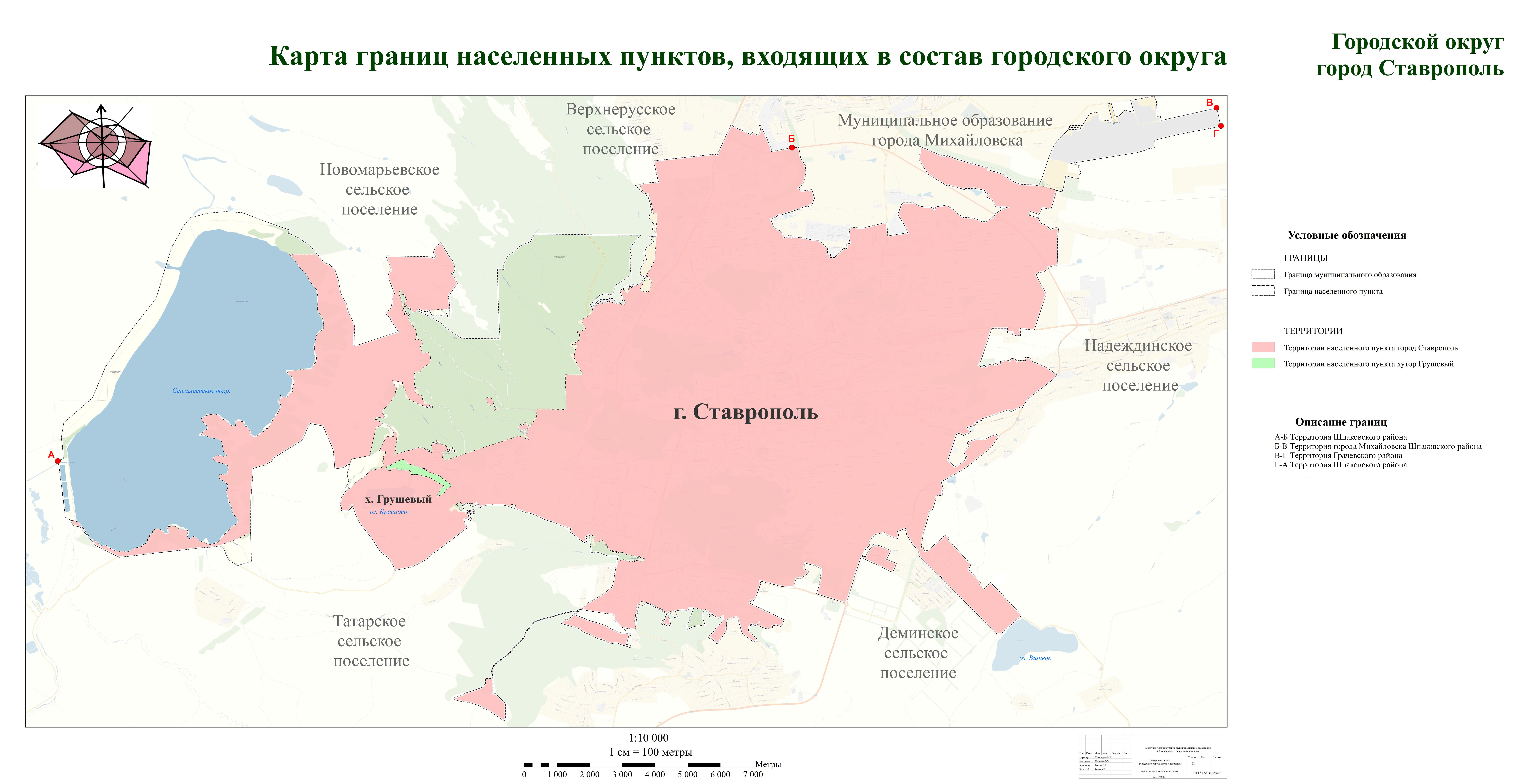 2. Настоящее решение вступает в силу на следующий день после дня его официального опубликования в газете «Вечерний Ставрополь».Исполняющий полномочия председателя Ставропольской городской Думы первый заместитель председателя Ставропольской городской Думы	                                                       Е.В.ПятакГлава города Ставрополя                                                              И.И.УльянченкоПодписано ___ __________ 2022 г.